ANEXO II - ESTRATÉGIA DE BUSCA DEFINIDA NAS BASES DE DADOS PARA REVISÃO SISTEMÁTICANome do Bolsista:Tipo de Bolsa:Nome do Líder:A(s) pergunta(s) de pesquisa:Definição da estratégia de busca com as bases de dados, palavras-chave e o período estipulado:Identificação de artigos através dos títulos e abstracts;Seleção das pesquisas de acordo com os critérios de inclusão e exclusão.Apresentar um fluxograma da estratégia de busca definida nas bases de dados:Obs.: apagar o fluxograma de exemplo e colocar o seu.Exemplo retirado do artigo de apoio. Figura 1 - Fluxograma de triagem.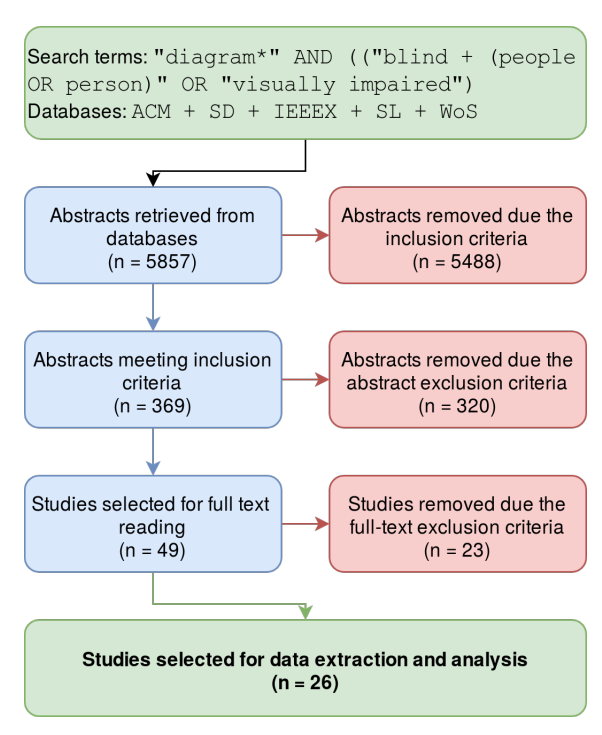 Fonte: TORRES; BARWALDT, 2019.Obs: Apagar o que estiver grifado em amarelo e substituir por seus dados.
Diante do exposto, responsabilizo-me.Pergunta 1:Pergunta 2: Pergunta 3:Palavras-chave usadas:Palavras-chave usadas:String utilizada:String utilizada:Período estipulado:Período estipulado:Bases de dados usadas:Nº de artigos encontrados:base de dados 1nºbase de dados 2nº……Título do artigo:Síntese do abstract:artigo 1síntese do abstract artigo 1artigo 2síntese do abstract artigo 2……Título artigo 1Critério de inclusão ou exclusãoTítulo artigo 2Critério de inclusão ou exclusão……___________________________________Assinatura do Bolsista___________________________________Assinatura do Líder